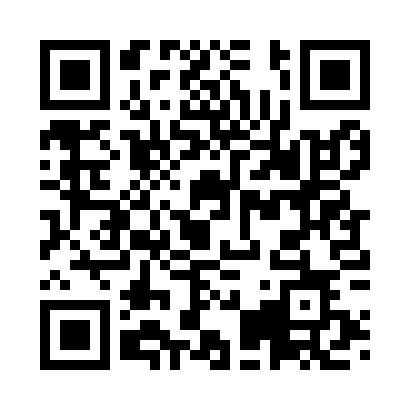 Ramadan times for Arni, ItalyMon 11 Mar 2024 - Wed 10 Apr 2024High Latitude Method: Angle Based RulePrayer Calculation Method: Muslim World LeagueAsar Calculation Method: HanafiPrayer times provided by https://www.salahtimes.comDateDayFajrSuhurSunriseDhuhrAsrIftarMaghribIsha11Mon5:025:026:3812:294:326:216:217:5112Tue5:005:006:3612:294:336:226:227:5213Wed4:584:586:3412:284:346:236:237:5414Thu4:564:566:3312:284:356:246:247:5515Fri4:544:546:3112:284:366:266:267:5616Sat4:524:526:2912:274:376:276:277:5817Sun4:504:506:2712:274:386:286:287:5918Mon4:484:486:2512:274:396:296:298:0119Tue4:464:466:2312:274:406:316:318:0220Wed4:444:446:2212:264:416:326:328:0321Thu4:424:426:2012:264:426:336:338:0522Fri4:404:406:1812:264:436:346:348:0623Sat4:384:386:1612:254:446:356:358:0724Sun4:364:366:1412:254:456:376:378:0925Mon4:344:346:1212:254:466:386:388:1026Tue4:324:326:1112:254:476:396:398:1227Wed4:304:306:0912:244:486:406:408:1328Thu4:284:286:0712:244:496:426:428:1529Fri4:264:266:0512:244:496:436:438:1630Sat4:244:246:0312:234:506:446:448:1831Sun5:225:227:021:235:517:457:459:191Mon5:205:207:001:235:527:467:469:212Tue5:185:186:581:225:537:487:489:223Wed5:165:166:561:225:547:497:499:244Thu5:135:136:541:225:557:507:509:255Fri5:115:116:531:225:557:517:519:276Sat5:095:096:511:215:567:537:539:287Sun5:075:076:491:215:577:547:549:308Mon5:055:056:471:215:587:557:559:319Tue5:035:036:451:205:597:567:569:3310Wed5:015:016:441:206:007:577:579:34